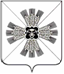 КЕМЕРОВСКАЯ ОБЛАСТЬАДМИНИСТРАЦИЯ ПРОМЫШЛЕННОВСКОГО МУНИЦИПАЛЬНОГО ОКРУГАПОСТАНОВЛЕНИЕот «27» сентября 2023г. № 1134-Ппгт. ПромышленнаяО внесении изменений в постановление администрации Промышленновского муниципального округа от 29.12.2016 № 1201-П «Об утверждении Положения об оплате труда работников муниципальных учреждений культуры и образовательных учреждений культуры и искусства, подведомственных Управлению культуры, молодежной политики, спорта и туризма администрации Промышленновского муниципального округа»(в редакции постановлений от 25.04.2017 № 422-П, от 30.06.2017 № 719-П, от 29.12.2017 № 1490-П, от 13.04.2018 № 433-П, от 08.05.2018 № 500-П,                   от 28.03.2019 № 405-П, от 06.05.2019 № 557-П, от 30.09.2019 № 1177-П,                      от 27.01.2020 № 150-П, от 31.03.2020 № 595-П, от 27.04.2021 № 762-П,                     от 20.12.2021 № 1993-П, от 28.06.2022 № 913-П, от 07.10.2022 № 1330-П,                      от 17.11.2022 № 1485-П)На основании постановления администрации Промышленновского муниципального округа от 20.09.2023 № 1105-П «Об увеличении фондов оплаты труда работников муниципальных учреждений Промышленновского муниципального округа»:1. Увеличить с 01.09.2023 на 10 процентов оклады (должностные оклады), ставки заработной платы работников муниципальных учреждений культуры, искусства, кино и преподавателей муниципальных образовательных организаций культуры и искусств Промышленновского округа, созданных в форме учреждений. 2. Увеличить с 01.01.2024 на 10 процентов оклады (должностные оклады), ставки заработной платы иных категорий работников муниципальных образовательных организаций культуры и искусств Промышленновского округа, созданных в форме учреждений, за исключением указанных в пункте 1 настоящего постановления.3. Внести в постановление администрации Промышленновского муниципального округа от 29.12.2016 № 1201-П «Об утверждении Положения об оплате труда работников муниципальных учреждений культуры и образовательных учреждений культуры и искусства, подведомственных Управлению культуры, молодежной политики, спорта и туризма администрации Промышленновского муниципального округа» (в редакции постановлений от 25.04.2017 № 422-П, от 30.06.2017 № 719-П, от 29.12.2017 № 1490-П, от 13.04.2018 № 433-П, от 08.05.2018 № 500-П, от 28.03.2019                        № 405-П, от 06.05.2019 № 557-П, от 30.09.2019 № 1177-П, от 27.01.2020 № 150-П, от 31.03.2020 № 595-П, от 27.04.2021 № 762-П, от 20.12.2021 № 1993-П, от 28.06.2022 № 913-П, от 07.10.2022 № 1330-П, от 17.11.2022 № 1485-П) следующие изменения:3.1. Заголовок раздела 3 Положения об оплате труда работников муниципальных учреждений культуры и образовательных учреждений культуры и искусства, подведомственных Управлению культуры, молодежной политики, спорта и туризма администрации Промышленновского муниципального округа (далее -Положение) изложить в следующей редакции:«3. Повышающие коэффициенты к окладу (должностному окладу), ставке заработной платы и иные доплаты отдельным категориям работников».3.2. Пункт 3.1. Положения исключить.3.3. Заголовок раздела 4 Положения изложить в следующей редакции:«4. Повышающие коэффициенты к окладу (должностному окладу), ставке заработной платы и иные доплаты педагогических работников  образовательных     организаций   культуры   и    искусств Промышленновского муниципального округа».3.4. Пункт 4.1. Положения исключить.3.5. Пункт 4.5. Положения изложить в следующей редакции:«4.5. Повышающий коэффициент к окладу (должностному окладу), ставке заработной платы за ученую степень, почетное звание устанавливается:4.5.1. Педагогическим работникам образовательных организаций культуры и искусств, имеющим ученую степень кандидата наук, –  0,1.4.5.2. Педагогическим работникам образовательных организаций культуры и искусств, имеющим почетные звания «Заслуженный», – 0,1.4.5.3. Педагогическим работникам образовательных организаций культуры и искусств, имеющим почетное звание «Почетный работник среднего профессионального образования Российской Федерации», – 0,1.4.5.4. Педагогическим работникам образовательных организаций культуры и искусств, имеющим ученую степень доктора наук, –  0,2.4.5.5. Педагогическим работникам образовательных организаций культуры и искусств, имеющим почетное звание «Народный», – 0,2.При наличии у работника двух и более почетных званий повышение ставок заработной платы производится по одному максимальному основанию.».3.6. Пункт 5.1. Положения изложить в следующей редакции:«5.1. Группа должностей руководителей структурных подразделений государственных образовательных организаций культуры и искусств Промышленновского муниципального округа относится ко второму квалификационному уровню.».3.7. Пункт 6.1. Положения изложить в следующей редакции:«6.1. Профессиональная квалификационная группа должностей работников учебно-вспомогательного персонала государственных образовательных организаций культуры и искусств Промышленновского муниципального округа относится к первому квалификационному уровню.».3.8. Пункт 7.1. Положения изложить в следующей редакции:«7.1. Профессиональные квалификационные группы профессий рабочих (приложение № 6 к настоящему Положению) подразделяются на группы первого уровня и второго уровней. Профессиональные квалификационные группы общеотраслевых профессий рабочих определяются согласно профессиям, утвержденным постановлением Коллегии Администрации Кемеровской области от 16.12.2010 № 551 «О введении новых систем оплаты труда работников государственных учреждений Кемеровской области – Кузбасса», и приложением № 7 к настоящему Положению и подразделяются на квалификационные группы первого и второго уровней.».3.9. Абзац пятый пункта 8.3. Положения изложить в следующей редакции:«Источниками осуществления выплат стимулирующего характера за интенсивность и высокие результаты, сложность и напряженность, качество выполняемой работы руководителям учреждений являются средства централизованного фонда учреждения и средства от приносящей доход деятельности.».3.10. Заголовок таблицы 2 пункта 10.3 изложить в следующей редакции:«Работники по профессиональным квалификационным группам профессий рабочих в сфере культуры, искусства и кинематографии Кемеровской области – Кузбасса».3.11. Приложения № 1 – 6 к Положению изложить в новой редакции согласно приложению к настоящему постановлению.3.12. Раздел «Деятельность в области культуры и искусства» Приложения № 8 к Положению дополнить абзацами следующего содержания:«Менеджер культурно-досуговой организации Менеджер по культурно-массовому досугу Монтажер.».4. Рекомендовать учреждениям, подведомственным Управлению культуры, молодежной политики, спорта и туризма администрации Промышленновского муниципального округа, внести соответствующие изменения в Положения об оплате труда.5. Постановление подлежит размещению на официальном сайте администрации Промышленновского муниципального округа в сети Интернет.6. Контроль за исполнением настоящего постановления возложить на заместителя главы Промышленновского муниципального округа – начальника Управления культуры, молодежной политики, спорта и туризма администрации Промышленновского муниципального округа                                         А.А. Мясоедову.7. Пункт 1 настоящего постановления, приложение к настоящему постановлению распространяется на правоотношения, возникшие с 01.09.2023 в отношении категорий работников, указанных в пункте 1 настоящего постановления.исп.: А.В. Циттельтел.: 8 (384-42) 7-60-47Рекомендуемые размерыокладов (должностных окладов), ставокПрофессиональные квалификационные группыдолжностей руководителей, специалистов и служащих в сферекультуры, искусства и кинематографии Промышленновского муниципального округа                       Заместитель главы  Промышленновского муниципального округа –начальника УКМПСТ Промышленновского округа                      А.А. МясоедоваРекомендуемые размерыокладов (должностных окладов), ставокПрофессиональные квалификационные группыобщеотраслевых должностей руководителей,специалистов и служащих<*> За исключением случаев, когда должность с наименованием «главный» является составной частью должности руководителя или заместителя руководителя организации либо исполнение функций по должности специалиста с наименованием «главный» возлагается на руководителя или заместителя руководителя организации.                           Заместитель главы  Промышленновского муниципального округа –начальника УКМПСТ Промышленновского округа                      А.А. МясоедоваРекомендуемые размерыокладов (должностных окладов), ставокПрофессиональная квалификационная группадолжностей педагогических работников муниципальныхобразовательных организаций культуры и искусстваПромышленновского муниципального округа                         Заместитель главы  Промышленновского муниципального округа –начальник УКМПСТ Промышленновского округа                   А.А. МясоедоваРекомендуемые размерыокладов (должностных окладов), ставокПрофессиональная квалификационная группадолжностей работников учебно-вспомогательного персонала первого уровня муниципальных образовательных организаций культуры и искусств Промышленновского муниципального округа, созданных в форме учреждений                         Заместитель главы  Промышленновского муниципального округа –начальник УКМПСТ Промышленновского округа                   А.А. МясоедоваРекомендуемые размерыокладов (должностных окладов), ставокПрофессиональные квалификационные группыпрофессий рабочих в сфере культуры, искусстваи кинематографии Промышленновского муниципального округа                         Заместитель главы  Промышленновского муниципального округа –начальник УКМПСТ Промышленновского округа                   А.А. МясоедоваРекомендуемые размерыокладов (должностных окладов), ставокПрофессиональные квалификационные группыпрофессий рабочих                         Заместитель главы  Промышленновского муниципального округа –начальник УКМПСТ Промышленновского округа                   А.А. МясоедоваГлаваПромышленновского муниципального округаС.А. ФедарюкПриложение № 1к постановлению администрации Промышленновского муниципального округаот 27.09.2023 № 1134-П«Приложение № 1к Положению об оплате труда работников муниципальных учреждений культуры иобразовательных учреждений культуры и искусства,подведомственных УКМПСТ Промышленновского округа№п/пНаименование должностейОклад по професси-ональной квалифи-кационной группе, рублейПовы-шаю-щий коэф-фици-ентОклад (долж-ност-ной оклад), ставка, рублей12345Профессиональная квалификационная группа первого уровняПрофессиональная квалификационная группа первого уровняПервый квалификационный уровеньПервый квалификационный уровень45891Заведующий билетными кассамисреднее профессиональное образование и стаж работы по профилю деятельности не менее 3 лет или среднее общее образование и стаж работы по профилю деятельности не менее 5 лет1,342361602Заведующий фильмобазой1,342361603Суфлер 3в других театрах и художественных коллективах;1,210355543в театрах оперы и балета, в театрах музыкальной комедии, в музыкально-драматических, драматических театрах, театрах юного зрителя, в театрах кукол1,47706778Второй квалификационный уровеньВторой квалификационный уровень46371Аккомпаниатор1аккомпаниатор II категории среднее профессиональное образование без предъявления требований к стажу работы;аккомпаниатор I категориивысшее профессиональное образование без предъявления требований к стажу работы или среднее профессиональное образование и стаж работы по профилю деятельности не менее 3 лет1,32841,6105616074682Ассистенты режиссера, дирижера, балетмейстера, хормейстера, звукооформителя, художественного руководителя2высшее профессиональное образование без предъявления требований к стажу работы или среднее профессиональное образование и стаж работы в должности артиста не менее 3 лет;высшее профессиональное образование и стаж работы по профилю не менее 3 лет или среднее профессиональное образование и стаж работы в должности артиста или ассистента, помощника режиссера, дирижера, балетмейстера, хормейстера, звукооформителя, художественного руководителя              не менее 5 лет1,46171,7690677882033Заведующий костюмернойсреднее профессиональное образование и стаж работы по профилю деятельности не менее 3 лет или начальное профессиональное образование и стаж работы по профилю деятельности не менее 5 лет1,610574684Корректор1,610574685Культорганизатор5культорганизатор II категориивысшее профессиональное образование без предъявления требований к стажу работы или среднее профессиональное образование и стаж работы по профилю деятельности не менее 3 лет;1,328461605культорганизатор I категориивысшее профессиональное образование и стаж работы по профилю деятельности не менее 1 года или среднее профессиональное образование и стаж работы по профилю деятельности не менее 5 лет1,610574686Организатор экскурсий6среднее профессиональное образование или среднее (полное) общее образование и индивидуальная подготовка без предъявления требований к стажу работы;1,328461606высшее профессиональное образование без предъявления требований к стажу работы или среднее профессиональное образование и стаж работы по профилю деятельности не менее 3 лет1,610574687Репетитор (всех специальностей) по технике речи, репетитор (всех специальностей) по сценическому искусству7без предъявления требований к стажу работы;1,328461607стаж работы по профилю не менее 3 лет1,610574688Помощник режиссера, балетмейстера, дирижера, звукооформителя, кинорежиссера, хормейстера, художественного руководителя8высшее профессиональное образование без предъявления требований к стажу работы или среднее профессиональное образование и стаж работы в должности артиста не менее 3 лет;1,461767788высшее профессиональное образование и стаж работы по профилю не менее 3 лет или среднее профессиональное образование и стаж работы в должности артиста или ассистента, помощника режиссера, балетмейстера, дирижера, звукооформителя, кинорежиссера, хормейстера, художественного руководителя не менее 5 лет1,769082039Руководитель кружка9руководитель кружка среднее профессиональное образование без предъявления требований к стажу работы;руководитель кружка II категории  высшее профессиональное образование без предъявления требований к стажу работы или среднее профессиональное образование и стаж работы в культурно-просветительских учреждениях не менее 3 лет;1,32841,461761606778руководитель кружка I категории  высшее профессиональное образование и стаж работы по профилю деятельности не менее 3 лет1,6105746810Контролер билетный1,1978555411Старший контролер1,1978555412Смотритель, музейный смотритель среднее профессиональное образование без предъявления требований к стажу работы или среднее (полное) общее образование и стаж работы в музеях не менее 2 лет1,19785554Профессиональная квалификационная группа второго уровняПрофессиональная квалификационная группа второго уровняПервый квалификационный уровеньПервый квалификационный уровень47341Аккомпаниатор-концертмейстер1аккомпаниатор-концертмейстер II категориивысшее профессиональное образование без предъявления требований к стажу работы или среднее профессиональное образование и стаж работы по профилю не менее 3 лет;1,432067791аккомпаниатор-концертмейстер I категориивысшее профессиональное образование и стаж работы по профилю не менее 5 лет;1,90499018аккомпаниатор-концертмейстер высшей категориивысшее профессиональное образование и стаж работы по профилю не менее 10 лет;аккомпаниатор-концертмейстер ведущий мастер сценывысшее профессиональное образование и стаж работы по профилю не менее 10 лет2,45562,647411625125332Артист хора в театрах музыкальной комедии (оперетты), в музыкально-драматических, драматических театрах, в театрах юного зрителя, театрах кукол2артист хора II категории в театрах музыкальной комедии (оперетты), в музыкально-драматических, драматических театрах, театрах юного зрителя, театрах кукол, циркахсреднее музыкальное образование без предъявления требований к стажу работы или среднее (полное) общее образование и участие в самодеятельных коллективах не менее 2 лет;артист хора II категории в театрах оперы и балетасреднее музыкальное образование без предъявления требований к стажу работы или среднее (полное) общее образование и участие в самодеятельных коллективах   не менее 2 лет;артист хора I категории в театрах музыкальной комедии (оперетты), в музыкально-драматических, драматических театрах, театрах юного зрителя, театрах кукол, циркахвысшее музыкальное образование без предъявления требований к стажу работы или среднее музыкальное образование и стаж работы не менее 3 лет;артист хора I категории в театрах оперы и балетавысшее музыкальное образование без предъявления требований к стажу работы или среднее музыкальное образование и стаж работы не менее 3 лет;артист хора высшей категории в театрах музыкальной комедии (оперетты), в музыкально-драматических, драматических театрах, театрах юного зрителя, театрах кукол, циркахвысшее музыкальное образование и стаж работы не менее 3 лет или среднее музыкальное образование и стаж работы не менее 5 лет;артист хора высшей категории в театрах оперы и балетавысшее музыкальное образование и стаж работы не менее 3 лет или среднее музыкальное образование и стаж работы не менее 5 лет1,43201,57751,73261,90492,09062,26496779746882029018989710722артист хора II категории в театрах музыкальной комедии (оперетты), в музыкально-драматических, драматических театрах, театрах юного зрителя, театрах кукол, циркахсреднее музыкальное образование без предъявления требований к стажу работы или среднее (полное) общее образование и участие в самодеятельных коллективах не менее 2 лет;артист хора II категории в театрах оперы и балетасреднее музыкальное образование без предъявления требований к стажу работы или среднее (полное) общее образование и участие в самодеятельных коллективах   не менее 2 лет;артист хора I категории в театрах музыкальной комедии (оперетты), в музыкально-драматических, драматических театрах, театрах юного зрителя, театрах кукол, циркахвысшее музыкальное образование без предъявления требований к стажу работы или среднее музыкальное образование и стаж работы не менее 3 лет;артист хора I категории в театрах оперы и балетавысшее музыкальное образование без предъявления требований к стажу работы или среднее музыкальное образование и стаж работы не менее 3 лет;артист хора высшей категории в театрах музыкальной комедии (оперетты), в музыкально-драматических, драматических театрах, театрах юного зрителя, театрах кукол, циркахвысшее музыкальное образование и стаж работы не менее 3 лет или среднее музыкальное образование и стаж работы не менее 5 лет;артист хора высшей категории в театрах оперы и балетавысшее музыкальное образование и стаж работы не менее 3 лет или среднее музыкальное образование и стаж работы не менее 5 лет1,43201,57751,73261,90492,09062,264967797468820290189897107223Артист вспомогательного состава1,301061594Лектор (экскурсовод)4лектор (экскурсовод)высшее профессиональное образование без предъявления требований к стажу работы или среднее профессиональное образование и стаж лекционной (экскурсионной) работы не менее 3 лет;1,432067794лектор (экскурсовод) II категориивысшее профессиональное образование и стаж лекционной (экскурсионной) работы не менее 3 лет или среднее профессиональное образование и стаж лекционной (экскурсионной) работы       не менее 5 лет;лектор (экскурсовод) I категориивысшее профессиональное образование и стаж лекционной (экскурсионной) работы не менее 5 лет;лектор (экскурсовод) I категориивысшее профессиональное образование и стаж лекционной (экскурсионной) работы не менее 7 лет1,57751,90492,09067468901898975Редактор библиотеки, клубного учреждения, музея, научно-методического центра народного творчества, Дома народного творчества, центра народной культуры (культуры и досуга) и других аналогичных учреждений и организаций5редакторвысшее профессиональное образование без предъявления требований к стажу работы или среднее профессиональное образование и стаж работы в культурно-просветительских учреждениях              не менее 2 лет;1,432067795редактор II категориивысшее профессиональное образование и стаж работы в должности редактора        не менее 3 лет или среднее профессиональное образование и стаж работы в культурно-просветительских учреждениях                              не менее 3 лет;1,577574685редактор I категориивысшее профессиональное образование и стаж работы в должности редактора II категории не менее 3 лет1,90499018Второй квалификационный уровеньВторой квалификационный уровень48161Артисты – концертные исполнители (всех жанров), кроме артистов - концертных исполнителей вспомогательного состава1артисты – концертные исполнители II категориивысшее профессиональное образование без предъявления требований к стажу работы или среднее профессиональное образование и стаж работы по профилю не менее 3 лет;артисты – концертные исполнители I категориивысшее профессиональное образование и стаж работы по профилю не менее 3 лет или среднее профессиональное образование и стаж работы по профилю не менее 5 лет;артисты – концертные исполнители высшей категориивысшее профессиональное образование и стаж работы по профилю не менее 5 лет или среднее профессиональное образование и стаж работы по профилю не менее 10 лет;артисты – концертные исполнители ведущие мастера сценывысшее профессиональное образование и стаж работы по профилю не менее 5 лет или среднее профессиональное образование и стаж работы по профилю не менее 10 лет1,70312,22632,60242,817382021072212533135682Артист оркестра ансамблей песни и танца; артист эстрадного оркестра (ансамбля) – все артисты оркестра, кроме отнесенных к третьему, четвертому квалификационным уровням2артист II категории в эстрадном оркестре (ансамбле)высшее музыкальное или среднее музыкальное образование без предъявления требований к стажу работы;артист I категории в эстрадном оркестре (ансамбле)высшее музыкальное образование и стаж работы в оркестре (ансамбле) не менее 3 лет или среднее музыкальное образование и стаж работы в оркестре (ансамбле) не менее 5 лет;артист II категории в ансамбле песни и танцавысшее музыкальное или среднее музыкальное образование без предъявления требований к стажу работы;артист I категории в ансамбле песни и танца высшее музыкальное образование и стаж работы в оркестре (ансамбле) не менее 3 лет или среднее музыкальное образование и стаж работы в оркестре (ансамбле) не менее 5 лет1,40761,70311,70312,055067798202820298973Администратор - кроме администраторов, отнесенных к 3 квалификационному уровнюв других театрах, художественных коллективах и культурно-просветительских учреждениях;1,550774683в театрах оперы и балета, в театрах музыкальной комедии (оперетты),в музыкально-драматических, драматических театрах, театрах юного зрителя, театрах кукол, филармониях, музыкальных и танцевальных коллективах, концертных организациях, концертных залах, цирках и крупнейших культурно-просветительских учреждениях1,872590183в театрах оперы и балета, в театрах музыкальной комедии (оперетты),в музыкально-драматических, драматических театрах, театрах юного зрителя, театрах кукол, филармониях, музыкальных и танцевальных коллективах, концертных организациях, концертных залах, цирках и крупнейших культурно-просветительских учреждениях1,872590184Администратор цифрового показа - кроме администраторов цифрового показа, отнесенных к 3 квалификационному уровню,в учреждениях, осуществляющих кинообслуживание и кинопоказ1,550774685Библиотекарь5библиотекарьсреднее профессиональное образование без предъявления требований к стажу работы или среднее (полное) общее образование и курсовая подготовка;библиотекарь II категориивысшее профессиональное образование без предъявления требований к стажу работы или среднее профессиональное образование и стаж работы в должности библиотекаря не менее 3 лет;библиотекарь I категориивысшее профессиональное образование и стаж работы в должности библиотекаря II категории не менее 3 лет1,40761,55071,87256779746890186Библиограф6библиограф среднее профессиональное образование без предъявления требований к стажу работы или среднее (полное) общее образование и курсовая подготовка;библиограф II категориивысшее профессиональное образование без предъявления требований к стажу работы или среднее профессиональное образование и стаж работы в должности библиотекаря, библиографа                              не менее 3 лет;библиограф I категориивысшее профессиональное образование и стаж работы в должности библиографа II категории не менее 3 лет1,40761,55071,87256779746890187Методист библиотеки, клубного учреждения, музея, научно-методического центра народного творчества, Дома народного творчества, центра народной культуры (культуры и досуга), кино и других аналогичных учреждений и организаций7методиствысшее профессиональное образование без предъявления требований к стажу работы или среднее профессиональное образование и стаж работы в культурно-просветительских учреждениях и организациях не менее 3 лет;методист II категориивысшее профессиональное образование и стаж работы в культурно-просветительских учреждениях и организациях не менее 3 лет или среднее профессиональное образование и стаж работы в культурно-просветительских учреждениях и организациях не менее 5 лет;методист I категориивысшее профессиональное образование и стаж работы в должности методиста II категории не менее 3 лет1,40761,55071,87256779746890188Репетитор по вокалу, репетитор по балету8высшее профессиональное образование без предъявления требований к стажу работы или среднее профессиональное образование и стаж работы по профилю не менее 3 лет;высшее профессиональное образование и стаж работы по профилю не менее 3 лет1,62691,9632783594559Редактор по репертуару9редакторвысшее профессиональное образование без предъявления требований к стажу работы или среднее профессиональное образование и стаж работы в культурно-просветительских учреждениях и организациях не менее 2 лет;редактор II категориивысшее профессиональное образование и стаж работы в должности редактора не менее 3 лет или среднее профессиональное образование и стаж работы в культурно-просветительских учреждениях и организациях                                     не менее 3 лет;редактор I категориивысшее профессиональное образование и стаж работы в должности редактора II категории не менее 3 лет1,40761,55071,8725677974689018Третий квалификационный уровеньТретий квалификационный уровень49001Артист оркестра ансамблей песни и танца1артист высшей категории в эстрадном оркестре (ансамбле)высшее музыкальное образование и стаж работы в оркестре (ансамбле) не менее 5 лет или среднее музыкальное образование и стаж работы в оркестре (ансамбле) не менее 7 лет;артист оркестра ансамбля песни и танца высшей категории в ансамбле песни и танца высшее музыкальное образование и стаж работы в оркестре (ансамбле) не менее 5 лет или среднее музыкальное образование и стаж работы в оркестре (ансамбле) не менее 7 лет2,18822,372410722116252Администратор (старший администратор)в театрах оперы и балета, в театрах музыкальной комедии (оперетты),в музыкально-драматических, драматических театрах, театрах юного зрителя, театрах кукол, цирках2администратор при выполнении им должностных обязанностей старшего администратора:в других театрах и художественных коллективах;в театрах оперы и балета, в театрах музыкальной комедии (оперетты), музыкально-драматических, драматических театрах, театрах юного зрителя, театрах кукол, филармониях, концертных организациях,в самостоятельных музыкальных и танцевальных коллективах, концертных залах, в цирках2,01982,46499897120783Администратор цифрового показа (старший администратор цифрового показа) в учреждениях, осуществляющих кинообслуживание и кинопоказ 2,019898974Артист балета4артист балета II категории в театрах музыкальной комедии (оперетты), музыкально-драматических театрах, циркахсреднее профессиональное образование без предъявления требований к стажу работы или среднее (полное) общее образование и участие в самодеятельных коллективах не менее 5 лет;артист балета II категории в театрах оперы и балетасреднее профессиональное образование без предъявления требований к стажу работы или среднее (полное) общее образование и участие в самодеятельных коллективах не менее 5 лет;артист балета I категории в театрах музыкальной комедии (оперетты), музыкально-драматических театрах, циркахвысшее профессиональное образование без предъявления требований к стажу работы или среднее профессиональное образование и стаж работы в театре не менее 2 лет;артист балета I категории в театрах оперы и балетавысшее профессиональное образование без предъявления требований к стажу работы или  среднее профессиональное образование и стаж работы в театре не менее 2 лет;артист балета высшей категории в театрах музыкальной комедии (оперетты), музыкально-драматических театрахвысшее профессиональное образование и стаж работы в театре не менее 2 лет или среднее профессиональное образование и стаж работы в театре не менее 5 лет;артист балета высшей категории в театрах оперы и балетавысшее профессиональное образование и стаж работы в театре не менее 2 лет или среднее профессиональное образование и стаж работы в театре не менее 5 лет;артист балета – ведущий мастер сцены в театрах оперы и балетасреднее профессиональное образование и стаж работы в театре не менее 5 лет;артист балета – ведущий мастер сцены в театрах оперы и балетавысшее профессиональное образование и стаж работы в театре не менее 2 лет1,52411,67391,84042,01982,18822,37242,55782,76907468820290189897107221162512533135684артист балета II категории в театрах музыкальной комедии (оперетты), музыкально-драматических театрах, циркахсреднее профессиональное образование без предъявления требований к стажу работы или среднее (полное) общее образование и участие в самодеятельных коллективах не менее 5 лет;артист балета II категории в театрах оперы и балетасреднее профессиональное образование без предъявления требований к стажу работы или среднее (полное) общее образование и участие в самодеятельных коллективах не менее 5 лет;артист балета I категории в театрах музыкальной комедии (оперетты), музыкально-драматических театрах, циркахвысшее профессиональное образование без предъявления требований к стажу работы или среднее профессиональное образование и стаж работы в театре не менее 2 лет;артист балета I категории в театрах оперы и балетавысшее профессиональное образование без предъявления требований к стажу работы или  среднее профессиональное образование и стаж работы в театре не менее 2 лет;артист балета высшей категории в театрах музыкальной комедии (оперетты), музыкально-драматических театрахвысшее профессиональное образование и стаж работы в театре не менее 2 лет или среднее профессиональное образование и стаж работы в театре не менее 5 лет;артист балета высшей категории в театрах оперы и балетавысшее профессиональное образование и стаж работы в театре не менее 2 лет или среднее профессиональное образование и стаж работы в театре не менее 5 лет;артист балета – ведущий мастер сцены в театрах оперы и балетасреднее профессиональное образование и стаж работы в театре не менее 5 лет;артист балета – ведущий мастер сцены в театрах оперы и балетавысшее профессиональное образование и стаж работы в театре не менее 2 лет1,52411,67391,84042,01982,18822,37242,55782,76907468820290189897107221162512533135685Артист-вокалист (солист)5артист-вокалист (солист) II категории высшее музыкальное образование без предъявления требований к стажу работы или среднее музыкальное образование и опыт участия в самодеятельных коллективах не менее 5 лет;артист-вокалист (солист) I категориивысшее музыкальное образование и стаж работы в театре не менее 2 лет или среднее музыкальное образование и стаж работы в театре не менее 5 лет;артист-вокалист (солист) высшей категории высшее музыкальное образование и стаж работы в театре не менее 3 лет;артист-вокалист (солист) - ведущий мастер сцены высшее музыкальное образование и стаж работы в театре не менее 3 лет1,67392,01982,37242,76908202989711625135686Артист оркестра6артист оркестра II категории в театрах музыкальной комедии (оперетты),в музыкально-драматических, драматических театрах, театрах юного зрителя, театрах куколвысшее музыкальное образование без предъявления требований к стажу работы или среднее музыкальное образование и стаж работы в оркестре не менее 3 лет;1,524174686артист оркестра II категории в театрах оперы и балетавысшее музыкальное образование без предъявления требований к стажу работы или среднее музыкальное образование и стаж работы в оркестре не менее 3 лет;артист оркестра I категории в театрах музыкальной комедии (оперетты),в музыкально-драматических, драматических театрах, театрах юного зрителя, театрах куколвысшее музыкальное образование и стаж работы в оркестре не менее 3 лет или среднее музыкальное образование и стаж работы в оркестре не менее 5 лет;артист оркестра I категории в театрах оперы и балетавысшее музыкальное образование и стаж работы в оркестре не менее 3 лет или среднее музыкальное образование и стаж работы в оркестре не менее 5 лет;артист оркестра высшей категории в театрах музыкальной комедии (оперетты), в музыкально-драматических, драматических театрах, театрах юного зрителя, театрах куколвысшее музыкальное образование и стаж работы в оркестре не менее 5 лет;артист оркестра высшей категории в театрах оперы и балетавысшее музыкальное образование и стаж работы в оркестре не менее 5 лет;артист оркестра - ведущий концертмейстер, руководитель группы инструментов в театрах музыкальной комедии (оперетты), в музыкально-драматических, драматических театрах, театрах юного зрителя, театрах куколвысшее музыкальное образование и стаж работы в оркестре не менее 5 лет;артист оркестра – ведущий концертмейстер, руководитель группы инструментов в театрах оперы и балетавысшее музыкальное образование и стаж работы в оркестре не менее 5 лет1,67391,84042,01982,18822,37242,55782,7690820290189897107221162512533135687Артист драмы7артист драмы II категориивысшее профессиональное или среднее профессиональное образование без предъявления требований к стажу работы;артист драмы I категориивысшее профессиональное образование и стаж работы в профессиональном театре не менее 1 года или среднее профессиональное образование и стаж работы в профессиональном театре не менее 3 лет;артист драмы высшей категориивысшее профессиональное образование и стаж работы в профессиональном театре не менее 3 лет;артист драмы– ведущий мастер сцены высшее профессиональное образование и стаж работы в профессиональном театре не менее 3 лет1,67392,01982,37242,76908202989711625135688Артист, ведущий концерт8Артист, ведущий концерт II категориивысшее профессиональное образование без предъявления требований к стажу работы или среднее профессиональное образование и стаж работы по профилю не менее  лет;артист, ведущий концерт I категориивысшее профессиональное образование и стаж работы по профилю не менее 3 лет или среднее профессиональное образование и стаж работы по профилю не менее 5 лет;артист, ведущий концерт высшей категориивысшее профессиональное образование и стаж работы по профилю не менее 5 лет или среднее профессиональное образование и стаж работы по профилю не менее 10 лет;артист, ведущий концерт – ведущий мастер сценывысшее профессиональное образование и стаж работы по профилю не менее 5 лет или среднее профессиональное образование и стаж работы по профилю не менее 10 лет1,67392,01982,37242,76908202989711625135689Артист (кукловод) театра кукол9артист-кукловод театра кукол II категории высшее профессиональное или среднее профессиональное образование без предъявления требований к стажу работы;артист-кукловод театра кукол I категориивысшее профессиональное образование и стаж работы в театрах кукол не менее 3 лет или среднее профессиональное образование и стаж работы в театрах кукол не менее 5 лет;артист-кукловод театра кукол высшей категориивысшее профессиональное образование и стаж работы в театрах кукол не менее 5 лет;артист-кукловод театра куколведущий мастер сценывысшее профессиональное образование и стаж работы в театрах кукол не менее 5 лет1,67392,01982,37242,769082029897116251356810Артист симфонического, камерного, эстрадно-симфонического, духового оркестров, оркестра народных инструментов, кроме отнесенных к четвертому квалификационному уровню10артист оркестра II категории симфонического, камерного, эстрадно-симфонического, духового оркестра, оркестра народных инструментоввысшее музыкальное или среднее музыкальное образование без предъявления требований к стажу работы;артист оркестра I категории симфонического, камерного, эстрадно-симфонического, духового оркестра, оркестра народных инструментоввысшее музыкальное образование и стаж работы в оркестре не менее 3 лет или среднее музыкальное образование и стаж работы в оркестре не менее 5 лет1,84042,372490181162511Ведущий библиотекарьвысшее профессиональное образование и стаж работы в должности библиотекаряI категории не менее 3 лет2,0124986112Ведущий библиографвысшее профессиональное образование и стаж работы в должности библиографаI категории не менее 3 лет2,0124986113Консультант в области развития цифровой грамотности (цифровой куратор)среднее профессиональное образованиеи дополнительное профессиональное  образование или высшее профессиональное образование и дополнительное профессиональное  образование2,0198989714Дизайнер, дизайнер по рекламе14высшее художественное образование без предъявления требований к стажу работы или среднее профессиональное образование и стаж работы по профилю не менее 5 лет;высшее художественное образование и стаж работы по профилю не менее 3 лет;высшее художественное образование и стаж работы по профилю не менее 5 лет1,84042,01982,5578901898971253315Концертмейстер по классу вокала (балета)15стаж работы по профилю не менее 3 лет;стаж работы по профилю не менее 5 лет2,01982,372498971162516Редактор (музыкальный редактор)1,8404901817Фотограф17высшее художественное образование без предъявления требований к стажу работы или среднее профессиональное образование и стаж работы по профилю деятельности не менее 5 лет;высшее художественное образование и стаж работы по профилю деятельности не менее 3 лет;высшее художественное образование и стаж работы по профилю деятельности не менее 5 лет 1,84042,18822,55789018107221253318Художник, художник-бутафор, художник-гример, художник-декоратор, художник-конструктор, художник-скульптор, художник по свету, художник-модельер театрального костюма, художник-реставратор, художник-постановщик, художник-фотографвысшее художественное образование без предъявления требований к стажу работы или среднее профессиональное образование и стаж работы по профилю не менее 3 лет;1,6739820218Художник, художник-бутафор, художник-гример, художник-декоратор, художник-конструктор, художник-скульптор, художник по свету, художник-модельер театрального костюма, художник-реставратор, художник-постановщик, художник-фотографвысшее художественное образование без предъявления требований к стажу работы или среднее профессиональное образование и стаж работы по профилю не менее 3 лет;1,6739820218высшее художественное образование без предъявления требований к стажу работы или среднее профессиональное образование и стаж работы по профилю не менее 5 лет;высшее художественное образование и стаж работы по профилю не менее 5 лет2,10392,5578103091253319Артист горлового пения (хоомейжи)19артист горлового пения (хоомейжи) II категориивысшее музыкальное образование без предъявления требований к стажу работы или среднее музыкальное образование и опыт участия в самодеятельных коллективах не менее 5 лет;артист горлового пения (хоомейжи) I категориивысшее музыкальное образование и стаж работы в театре не менее 2 лет или среднее музыкальное образование и стаж работы в театре не менее 5 лет;артист горлового пения (хоомейжи) высшей категориивысшее музыкальное образование и стаж работы в театре не менее 3 лет;артист горлового пения (хоомейжи) – ведущий мастер сценывысшее музыкальное образование и стаж работы в театре не менее 3 лет1,67392,01982,37242,7690820298971162513568Четвертый квалификационный уровеньЧетвертый квалификационный уровень51181Артист симфонического, камерного, эстрадно-симфонического, духового оркестров, оркестра народных инструментов (третий и четвертый пульты первых скрипок и виолончелей, вторые пульты вторых скрипок, альтов, контрабасов, вторая флейта, второй гобой, второй кларнет, вторая и четвертая валторны, вторая труба, второй тромбон, мелкие ударные инструменты (в симфонических, камерных, эстрадно-симфонических оркестрах), вторые голоса флейты, гобоя, первые, вторые и третьи кларнеты, валторны, саксофоны, трубы, тромбоны, тубы, кларнеты, теноры, ударные, контрабасы, рояль, арфа (в духовых оркестрах)1артист оркестра высшей категории симфонического, камерного, эстрадно-симфонического, духового оркестра, оркестра народных инструментов  высшее музыкальное образование и стаж работы в оркестре не менее 5 лет или среднее музыкальное образование и стаж работы в оркестре не менее 7 лет 2,5494130482Артист симфонического, камерного, эстрадно-симфонического, духового оркестров, оркестра народных инструментов - концертмейстер и заместитель концертмейстера первых скрипок и виолончелей, вторых скрипок, альтов, контрабасов, бас-тромбонов, туб; первые голоса деревянных и медных духовых инструментов и их регуляторы; первая арфа, литавры, рояль, гитара, аккордеон, мелкие ударные инструменты, ударная установка2артист оркестра высшей категории симфонического, камерного, эстрадно-симфонического, духового оркестра, оркестра народных инструментоввысшее музыкальное образование и стаж работы в оркестре не менее 5 лет или среднее музыкальное образование и стаж работы в оркестре не менее 7 лет2,5494130483Ведущий методист библиотеки, клубного учреждения, музея, научно-методического центра народного творчества, Дома народного творчества, центра народной культуры (культуры и досуга) и других аналогичных учреждений и организаций 3ведущий методиствысшее профессиональное образование и стаж работы в должности методиста I категории не менее 3 лет;ведущий методиствысшее профессиональное образование и стаж работы в должности ведущего методиста не менее 5 лет1,93382,27149897116254Главный библиотекарь4высшее профессиональное образование и стаж работы в должности библиотекаря I категории не менее 3 лет;высшее профессиональное образование и стаж работы в должности ведущего библиотекаря не менее 3 лет;высшее профессиональное образование и стаж работы в должности ведущего библиотекаря не менее 5 лет1,92672,17702,4424986111142125005Главный библиографвысшее профессиональное образование и стаж работы в должности библиографа I категории не менее 3 лет;высшее профессиональное образование и стаж работы в должности ведущего библиографа не менее 3 лет;1,92672,1770986111142высшее профессиональное образование и стаж работы в должности ведущего библиографа не менее 5 лет2,4424125006Звукооператор6в других театрах и художественных коллективах;в театрах оперы и балета, в театрах музыкальной комедии (оперетты), музыкально-драматических, драматических театрах, театрах юного зрителя, театрах кукол, филармониях, концертных организациях, музыкальных и танцевальных коллективах, цирках1,32451,6026677982027Кинооператор1,602682028Монтажер1,602682029Лектор-искусствовед (музыковед)9лектор-искусствовед (музыковед) I категории стаж лекторской работы не менее 5 лет;лектор-искусствовед (музыковед) высшей категориистаж лекторской работы не менее 10 лет;лектор-искусствовед (музыковед) - ведущий мастер сценыстаж лекторской работы не менее 10 лет2,09502,44882,651010722125331356810Помощник главного режиссера (главного дирижера, главного балетмейстера, художественного руководителя), заведующий труппой в других театрах и художественных коллективах;1,9338989710в театрах оперы и балета, в театрах музыкальной комедии (оперетты), музыкально-драматических, драматических театрах, театрах юного зрителя, театрах кукол, филармониях, концертных организациях, самостоятельных музыкальных и танцевальных коллективах, концертных залах, цирках2,27141162511Хранитель фондов11хранитель фондовсреднее (полное) общее образование и подготовка по специальной программе;хранитель фондовсреднее (полное) общее образование и стаж работы не менее 1 года;хранитель фондовсреднее профессиональное образование и стаж работы не менее 3 лет;старший хранитель фондоввысшее профессиональное образование без предъявления требований к стажу работы1,20341,32451,45921,6026615967797468820212Чтец – мастер художественного словачтец – мастер художественного слова I категориистаж работы по профилю не менее 5 лет;чтец – мастер художественного слова высшей категориистаж работы по профилю не менее 10 лет;2,09502,3599107221207812чтец  – мастер художественного слова - ведущий мастер сценыстаж работы по профилю не менее 10 лет2,65101356813Звукооформитель13в других театрах и художественных коллективах;в театрах оперы и балета, в театрах музыкальной комедии (оперетты), музыкально-драматических, драматических театрах, театрах юного зрителя, театрах кукол, филармониях, концертных организациях, музыкальных и танцевальных коллективах, цирках1,32451,60266779820214Аранжировщик14в других театрах и художественных коллективах;в театрах оперы и балета, в театрах музыкальной комедии (оперетты), музыкально-драматических, драматических театрах, театрах юного зрителя, театрах кукол, филармониях, концертных организациях, музыкальных и танцевальных коллективах, цирках1,32451,60266779820215Светооператор15в других театрах и художественных коллективах;в театрах оперы и балета, в театрах музыкальной комедии (оперетты), музыкально-драматических, драматических театрах, театрах юного зрителя, театрах кукол, филармониях, концертных организациях, музыкальных и танцевальных коллективах, цирках1,32451,602667798202Профессиональная квалификационная группа третьего уровняПрофессиональная квалификационная группа третьего уровняПервый квалификационный уровеньПервый квалификационный уровень53461Заведующий отделом (сектором) музея, кроме отнесенных ко второму квалификационному уровню1в отделе (секторе) музеев, отнесенных к IV группе по оплате труда руководителей;в отделе (секторе) музеев, отнесенных к III группе по оплате труда руководителей1,85042,00459892107162Заведующий отделом (сектором) библиотеки, кроме отнесенных ко второму квалификационному уровню2в отделе (секторе) библиотек, отнесенных к IV группе по оплате труда руководителей;в отделе (секторе) библиотек, отнесенных к III группе по оплате труда руководителей1,85042,00459892107163Менеджер культурно-досуговых организаций клубного типа, парков культуры и отдыха, городских садов, других аналогичных культурно-досуговых организаций среднее профессиональное образование (культуры и искусства, педагогическое) без предъявления требований к стажу работы1,850498924Менеджер по культурно-массовому досугусреднее профессиональное образование (культуры и искусства, педагогическое) без предъявления требований к стажу работы1,850498925Заведующий цехом в театрально-зрелищных учреждениях2,1721116126Заведующий отделом в театрально-зрелищных учреждениях2,3425125237Заведующий автоклубом2,1721116128Режиссер (дирижер, балетмейстер, хормейстер, кинорежиссер)1,685290099Звукорежиссер9высшее профессиональное образование без предъявления требований к стажу работы или среднее профессиональное образование и стаж работы по профилю не менее 3 лет;высшее профессиональное образование и стаж работы по профилю не менее 3 лет1,53291,85048195989210Руководитель клубного формирования - любительского объединения, студии, коллектива самодеятельного искусства, клуба по интересам, управляющий творческим коллективом1,4646783011Руководитель народного коллектива2,17211161212Хореограф12высшее профессиональное образование без предъявления требований к стажу работы или среднее профессиональное образование и стаж работы по профилю не менее 3 лет;высшее профессиональное образование и стаж работы по профилю не менее 3 лет1,53291,85048195989213Художественный руководитель в культурно-просветительских учреждениях, отнесенных к IV группе по оплате труда руководителей;1,8504989213в культурно-просветительских учреждениях, отнесенных к III группе по оплате труда руководителей, в остальных центрах;в культурно-просветительских учреждениях, отнесенных ко II группе по оплате труда руководителей;в культурно-просветительских учреждениях, отнесенных к I группе по оплате труда руководителей;в областном центре народного творчества и досуга;в театрах оперы и балета, в театрах музыкальной комедии (оперетты), в музыкально-драматических, драматических театрах, театрах юного зрителя, театрах кукол;в самостоятельных музыкальных и танцевальных коллективах, в филармониях, концертных организациях, концертных залах, цирках2,00452,17212,34252,53652,73422,7342107161161212523135601461714617Второй квалификационный уровеньВторой квалификационный уровень59241Балетмейстер-постановщик1стаж творческой работы по профилю не менее 1 года;стаж творческой работы по профилю не менее 3 лет 1,96022,113911612125232Главный хранитель фондов, кроме отнесенных к третьему квалификационному уровню в музеях, отнесенных к IV группе по оплате труда руководителей;1,8089107162в музеях, отнесенных к III группе по оплате труда руководителей;в музеях, отнесенных ко II группе по оплате труда руководителей1,96022,113911612125233Директор оркестра2,1139125234Директор творческого коллектива, программы циркового конвейера2,1139125235Заведующий музыкальной частью, заведующий литературной частью5в других театрах (не указанных ниже) и художественных коллективах;в театрах оперы и балета, в театрах музыкальной комедии (оперетты),в музыкально-драматических, драматических театрах, театрах юного зрителя, театрах кукол;в самостоятельных музыкальных и танцевальных коллективах, в филармониях, концертных организациях, концертных залах, цирках1,80892,113910716125236Заведующий художественно-постановочной частью, кроме отнесенных к третьему квалификационному уровню6в театрах (кроме - театра оперы и балета, музыкальной комедии, драматических, музыкально-драматических театрах, в театрах юного зрителя, цирках) и художественных коллективах 1,8089107167Заведующий передвижной выставкой музея, заведующий реставрационной мастерской7в музеях, отнесенных к IV группе по оплате труда руководителей;в музеях, отнесенных к III группе по оплате труда руководителей;в музеях, отнесенных ко II группе по оплате труда руководителей;в музеях, отнесенных к I группе по оплате труда руководителей;в музеях областного ведения;в музеях, являющихся научно-методическими центрами для музеев муниципальных образований и других аналогичных учреждений;в музеях, обладающих уникальными собраниями и значительными по объему фондами, расположенных в зданиях, являющихся памятниками архитектуры, а также на территории заповедников федерального и областного значения1,52081,66981,80891,96022,11392,11392,11399009989210716116121252312523125238Заведующий отделом (сектором), филиалом Дома (Дворца) культуры, парка культуры и отдыха, научно-методического центра народного творчества, Дома народного творчества, центра народной культуры (культуры и досуга) и других аналогичных учреждений и организаций8в секторе культурно-просветительских учреждений, отнесенных к IV группе по оплате труда руководителей;в секторе культурно-просветительских учреждений, отнесенных к III группе по оплате труда руководителей;в отделе культурно-просветительских учреждений, отнесенных к IV группе по оплате труда руководителей;в секторе культурно-просветительских учреждений, отнесенных ко II группе по оплате труда руководителей;в секторе культурно-просветительских учреждений, отнесенных к I группе по оплате труда руководителей;в отделе культурно-просветительских учреждений, отнесенных к III группе по оплате труда руководителей;в отделе культурно-просветительских учреждений, отнесенных к II группе по оплате труда руководителей;в секторе культурно-просветительских учреждений, выполняющих функции научно-методических центров для культурно-просветительских учреждений субъекта Российской Федерации;в отделе культурно-просветительских учреждений, отнесенных к I группе по оплате труда руководителей;в отделе культурно-просветительских учреждений, выполняющих функции научно-методических центров для культурно-просветительских учреждений субъекта Российской Федерации1,52081,66981,66981,73891,80891,80891,88521,96021,96022,1139900998929892103011071610716111681161211612125239Заведующий филиалом библиотеки, музея9в библиотеках (музеях), не отнесенных к группам по оплате труда руководителей;в библиотеках (музеях), отнесенных к IV группе по оплате труда руководителей;в библиотеках (музеях), отнесенных к III группе по оплате труда руководителей;в библиотеках (музеях), отнесенных ко II группе по оплате труда руководителей;в областных детских, юношеских библиотеках, библиотеках для слепых;в других библиотеках, отнесенных к I группе по оплате труда руководителей;в музеях, являющихся научно-методическими центрами для музеев муниципальных образований и других аналогичных учреждений;в музеях, обладающих уникальными собраниями и значительными по объему фондами, расположенных в зданиях, являющихся памятниками архитектуры, а также на территории заповедников федерального и областного значения;в других музеях, отнесенных к I группе по оплате труда руководителей;в областной государственной научной библиотеке;в музеях областного ведения, являющихся научно-методическими центрами для музеев субъекта Российской Федерации, других государственных учреждений1,52081,66981,80891,88521,96021,96021,96021,96021,96022,11392,11399009989210716111681161211612116121161211612125231252310Заведующий отделом (сектором) музея10в отделе (секторе) музеев, отнесенных ко II группе по оплате труда;в отделе (секторе) музеев, отнесенных к I группе по оплате труда1,96022,1139116121252311Заведующий отделом (сектором) библиотеки11в отделе (секторе) библиотек, отнесенных ко II - I группам по оплате труда;в отделе (секторе) областных библиотек1,96022,1139116121252312Младший научный сотрудник12высшее профессиональное образование без предъявления требований к стажу работы;высшее профессиональное образование и стаж работы не менее 1 года или высшее профессиональное и дополнительное образование без предъявления требований к стажу работы;высшее профессиональное образование и стаж работы не менее 2 лет, или высшее профессиональное и дополнительное образование и стаж работы не менее 1 года, или законченное послевузовское профессиональное образование без предъявления требований к стажу работы;высшее профессиональное образование и стаж работы не менее 3 лет, или высшее профессиональное и дополнительное образование и стаж работы не менее 2 лет, или законченное послевузовское профессиональное образование и стаж работы не менее 1 года, или наличие ученой степени без предъявления требований к стажу работы1,32171,38341,52081,6698783081959009989213Научный сотрудник, ученый секретарь13высшее профессиональное образование и стаж работы не менее 2 лет, или высшее профессиональное и дополнительное образование и стаж работы не менее 1 года, или законченное послевузовское профессиональное образование без предъявления требований к стажу работы;высшее профессиональное образование и стаж работы не менее 3 лет, или высшее профессиональное и дополнительное образование и стаж работы не менее 2 лет, или законченное послевузовское профессиональное образование и стаж работы не менее 1 года, или наличие ученой степени кандидата наук без предъявления требований к стажу работы;высшее профессиональное образование и стаж работы не менее 5 лет, или высшее профессиональное и дополнительное образование и стаж работы не менее 3 лет, или законченное послевузовское профессиональное образование и стаж работы не менее 2 лет, или наличие ученой степени кандидата наук без предъявления требований к стажу работы;высшее профессиональное образование и стаж работы не менее 7 лет, или высшее профессиональное и дополнительное образование и стаж работы не менее 5 лет, или законченное послевузовское профессиональное образование и стаж работы не менее 3 лет, или наличие ученой степени без предъявления требований к стажу работы1,52081,66981,80891,960290099892107161161214Старший научный сотрудник14высшее профессиональное образование и стаж работы не менее 5 лет, или высшее профессиональное и дополнительное образование и стаж работы не менее 3 лет, или законченное послевузовское профессиональное образование и стаж работы не менее 2 лет, или наличие ученой степени или ученого звания без предъявления требований к стажу работы;высшее профессиональное образование и стаж работы не менее 7 лет, или высшее профессиональное и дополнительное образование и стаж работы не менее 5 лет, или законченное послевузовское профессиональное образование и стаж работы не менее 3 лет, или наличие ученой степени или ученого звания без предъявления требований к стажу работы;высшее профессиональное образование и стаж работы не менее 10 лет, или высшее профессиональное и дополнительное образование и стаж работы не менее 7 лет, или законченное послевузовское профессиональное образование и стаж работы не менее 5 лет, или наличие ученой степени кандидата наук или ученого звания и стажа работы не менее 3 лет, или ученой степени кандидата наук и ученого звания без предъявления требований к стажу работы, или ученой степени доктора наук без предъявления требований к стажу работы; высшее профессиональное и дополнительное образование и стаж работы не менее 10 лет, или законченное1,80891,96022,11392,28901071611612125231356014послевузовское профессиональное образование и наличие ученого звания и стажа работы не менее 7 лет, или ученой степени кандидата наук и стажа работы не менее 3 лет, или ученой степени кандидата наук и ученого звания без предъявления требований к стажу работы, или ученой степени доктора наук без предъявления требований к стажу работы15Ведущий научный сотрудник15наличие ученой степени кандидата наук и стажа работы не менее 3 лет, или ученой степени кандидата наук и ученого звания и стажа работы не менее 1 года, или ученой степени доктора наук или ученого звания профессора без предъявления требований к стажу работы;наличие ученой степени кандидата наук и стажа работы не менее 5 лет, или ученой степени кандидата наук и ученого звания и стажа работы не менее 3 лет, или ученой степени доктора наук и стажа работы не менее 1 года, или ученой степени доктора наук или ученого звания профессора без предъявления требований к стажу работы;наличие ученой степени кандидата наук и стажа работы не менее 7 лет, или ученой степени кандидата наук и ученого звания и стажа работы не менее 5 лет, или ученой степени кандидата наук и ученого звания профессора без предъявления требований к стажу работы, или ученой степени доктора наук и стажа работы не менее 1 года, или ученой степени доктора наук и ученого звания без предъявления требований к стажу работы2,11392,28902,467412523135601461716Режиссер-постановщик, режиссер массовых представлений16клубного учреждения, библиотеки, музея, научно-методического центра народного творчества, Дома народного творчества, центра народной культуры (культуры и досуга) и других аналогичных учреждений и организаций;в театрах оперы и балета, в театрах музыкальной комедии (оперетты), в музыкально-драматических, драматических театрах, театрах юного зрителя, театрах кукол,  в самостоятельных музыкальных и танцевальных коллективах, в филармониях, концертных организациях, концертных залах, цирках1,80892,1139107161252317Руководитель литературно-драматургической части17стаж работы по профилю не менее 3 лет;стаж работы по профилю не менее 5 лет1,80892,1139107161252318Инспектор (старший инспектор) творческого коллектива18в театрах оперы и балета, в театрах музыкальной комедии (оперетты), в музыкально-драматических, драматических театрах, театрах юного зрителя, театрах кукол;1,80891071618в самостоятельных музыкальных и танцевальных коллективах, в филармониях, концертных организациях, концертных залах, цирках2,11391252319Менеджер культурно-досуговых организаций клубного типа, парков культуры и отдыха, городских садов, других аналогичных культурно-досуговых организаций  II категориивысшее профессиональное образование (культуры и искусства, педагогическое) и  стаж работы в должности менеджера культурно-досуговой организации не менее 1 года или среднее профессиональное образование (культуры и искусства, педагогическое) и  стаж работы в должности менеджера культурно-досуговой организации не менее 2 лет1,80891071620Менеджер по культурно-массовому досугу II категориивысшее профессиональное образование (культуры и искусства, педагогическое) и  стаж работы в должности менеджера по культурно-массовому досугу не менее 1 года или среднее профессиональное образование (культуры и искусства, педагогическое) и  стаж работы в должности менеджера по культурно-массовому досугу не менее 2 лет1,808910716Третий квалификационный уровеньТретий квалификационный уровень60781Главный режиссер, кроме отнесенных к четвертому квалификационному уровню; главный дирижер, кроме отнесенных к четвертому квалификационному уровню; главный хормейстер, кроме отнесенных к четвертому квалификационному уровню; главный балетмейстер, кроме отнесенных к четвертому квалификационному уровню; главный художник, кроме отнесенных к четвертому квалификационному уровню1высшее профессиональное образование без предъявления требований к стажу работы;высшее профессиональное образование и стаж работы по профилю не менее 5 лет2,06042,231012523135602Главный хранитель фондов в музеях2в музеях, отнесенных к I группе по оплате труда руководителей;в музеях областного ведения, являющихся научно-методическими центрами для музеев области, других государственных учреждений2,06042,231012523135603Заведующий художественно- постановочной частью в театрах оперы и балета, в театрах музыкальной комедии (оперетты), в музыкально-драматических, драматических театрах, в театрах юного зрителя, театрах кукол,в самостоятельных музыкальных и танцевальных коллективах, концертных залах3высшее профессиональное образование без предъявления требований к стажу работы;высшее профессиональное образование и стаж работы по профилю не менее 3 лет2,06042,231012523135604Менеджер культурно-досуговых организаций клубного типа, парков культуры и отдыха, городских садов, других аналогичных культурно-досуговых организаций  I категориивысшее профессиональное образование (культуры и искусства, педагогическое) и  стаж работы в должности менеджера культурно-досуговой организации II категории не менее 2 лет2,0604125235Менеджер по культурно-массовому досугу I категориивысшее профессиональное образование (культуры и искусства, педагогическое) и  стаж работы в должности менеджера по культурно-массовому досугу II категории не менее 2 лет2,060212522Четвертый квалификационный уровеньЧетвертый квалификационный уровень64201Главный балетмейстер в театрах оперы и балета, в театрах музыкальной комедии (оперетты), музыкально-драматических, драматических театрах, в театрах юного зрителя, театрах кукол1высшее профессиональное образование без предъявления требований к стажу работы;высшее профессиональное образование и стаж работы по профилю не менее 5 лет2,27682,455114617157622Главный дирижер в театрах оперы и балета, в театрах музыкальной комедии (оперетты), музыкально-драматических театрах, самостоятельных музыкальных и танцевальных коллективах, в симфонических, камерных, духовых оркестрах и оркестрах народных инструментов в составе филармоний и концертных организаций высшее профессиональное образование без предъявления требований к стажу работы;высшее профессиональное образование и стаж работы по профилю не менее 5 лет2,27682,455114617157623Главный хормейстер в театрах оперы и балета, в театрах музыкальной комедии (оперетты), музыкально-драматических театрах, филармониях и концертных организациях, в самостоятельных художественных коллективахГлавный хормейстер в театрах оперы и балета, в театрах музыкальной комедии (оперетты), музыкально-драматических театрах, филармониях и концертных организациях, в самостоятельных художественных коллективахвысшее профессиональное образование без предъявления требований к стажу работы;высшее профессиональное образование и стаж работы по профилю не менее 5 лет2,27682,455114617157624Главный режиссер в театрах оперы и балета, в театрах музыкальной комедии (оперетты), музыкально-драматических, драматических театрах, в театрах юного зрителя, театрах кукол4высшее профессиональное образование без предъявления требований к стажу работы;высшее профессиональное образование и стаж работы по профилю не менее 5 лет2,27682,455114617157625Главный художник в театрах оперы и балета, в театрах музыкальной комедии (оперетты), музыкально-драматических, драматических театрах, в театрах юного зрителя, театрах кукол5высшее профессиональное образование без предъявления требований к стажу работы;высшее профессиональное образование и стаж работы по профилю не менее 5 лет2,27682,455114617157626Главный научный сотрудник6наличие ученой степени доктора наук и ученого звания профессора без предъявления требований к стажу работы;наличие ученой степени доктора наук и ученого звания профессора и стажа работы не менее 5 лет, или ученой степени доктора наук и почетного звания, или звания лауреата Государственной премии, или членства в Российской академии наук, Российской академии медицинских наук, Российской академии образования, Российской академии сельскохозяйственных наук без предъявления требований к стажу работы2,27682,455114617157627Руководитель творческих проектов7высшее профессиональное образование без предъявления требований к стажу работы;высшее профессиональное образование и стаж работы по профилю не менее 5 лет2,27682,455114617157628Президент музеявысшее профессиональное образование и стаж работы по профилю не менее 5 лет4,060426068Приложение № 2к Положению об оплате труда работников муниципальных учреждений культуры иобразовательных учреждений культуры и искусства,подведомственных УКМПСТ Промышленновского округа № п/пНаименование должностейОклад по професси-ональной квалифи-кационной группе, рублейПовы-шаю-щий коэф-фици-ентОклад (долж-ностной оклад), ставка, рублей112345Профессиональная квалификационная группа первого уровняПрофессиональная квалификационная группа первого уровняПрофессиональная квалификационная группа первого уровняПервый квалификационный уровеньПервый квалификационный уровеньПервый квалификационный уровень458911Дежурный бюро пропусковначальное профессиональное образование без предъявления требований к стажу работы или основное общее образование и специальная подготовка по установленной программе без предъявления требований к стажу работы Делопроизводительначальное профессиональное образование без предъявления1,04491,04494795479522требований к стажу работы или среднее (полное) общее образование и специальная подготовка по установленной программе без предъявления требований к стажу работы33Кассирпри выполнении должностных обязанностей кассира1,0449479544Комендант44начальное профессиональное образование без предъявления требований к стажу работы или основное общее образование и стаж работы по профилю не менее 1 года;среднее профессиональное образование и стаж работы в должности коменданта не менее 1 года1,09281,21035015555444начальное профессиональное образование без предъявления требований к стажу работы или основное общее образование и стаж работы по профилю не менее 1 года;среднее профессиональное образование и стаж работы в должности коменданта не менее 1 года1,09281,21035015555455Оператор по диспетчерскому обслуживанию лифтов, секретарь, секретарь-машинистканачальное профессиональное образование без предъявления требований к стажу работы или среднее (полное) общее образование и специальная подготовка по установленной программе без предъявления требований к стажу работы 1,04494795Второй квалификационный уровеньВторой квалификационный уровеньВторой квалификационный уровень4637Кассир при выполнении должностных обязанностей старшего кассира1,08155015Профессиональная квалификационная группа второго уровняПрофессиональная квалификационная группа второго уровняПрофессиональная квалификационная группа второго уровняПервый квалификационный уровеньПервый квалификационный уровеньПервый квалификационный уровень473411Лаборант11при выполнении должностных обязанностей лаборанта;при выполнении должностных обязанностей старшего лаборанта1,05911,17325014555411при выполнении должностных обязанностей лаборанта;при выполнении должностных обязанностей старшего лаборанта1,05911,17325014555422Художниквысшее профессиональное образование без предъявления требований к стажу работы или среднее профессиональное (художественное) образование и стаж работы по профилю не менее 5 лет1,30106159Второй квалификационный уровеньВторой квалификационный уровеньВторой квалификационный уровень481611Заведующий складом1,2789615922Заведующий хозяйствомсреднее профессиональное образование и стаж работы по хозяйственному обслуживанию организации или ее подразделений не менее 1 года или начальное профессиональное образование и стаж работы по хозяйственному обслуживанию организации или ее подразделений не менее 3 лет 1,0411501433Художникхудожник II категориивысшее профессиональное образование и стаж работы в должности художника не менее 3 лет1,55077468Третий квалификационный уровеньТретий квалификационный уровеньТретий квалификационный уровень490011Заведующий столовой11при выполнении должностных обязанностей заведующего столовой, отнесенной к III группе по оплате труда руководителей;при выполнении должностных обязанностей заведующего столовой, отнесенной ко II группе по оплате труда руководителей;при выполнении должностных обязанностей заведующего столовой, отнесенной к I группе по оплате труда руководителей1,52411,67392,1882746882021072211при выполнении должностных обязанностей заведующего столовой, отнесенной к III группе по оплате труда руководителей;при выполнении должностных обязанностей заведующего столовой, отнесенной ко II группе по оплате труда руководителей;при выполнении должностных обязанностей заведующего столовой, отнесенной к I группе по оплате труда руководителей1,52411,67392,1882746882021072211при выполнении должностных обязанностей заведующего столовой, отнесенной к III группе по оплате труда руководителей;при выполнении должностных обязанностей заведующего столовой, отнесенной ко II группе по оплате труда руководителей;при выполнении должностных обязанностей заведующего столовой, отнесенной к I группе по оплате труда руководителей1,52411,67392,1882746882021072222Начальник хозяйственного отдела22при выполнении должностных обязанностей начальника хозяйственного отдела организации, отнесенной к III, IV группам по оплате труда руководителей;при выполнении должностных обязанностей начальника хозяйственного отдела организации, отнесенной к I, II группам по оплате труда руководителей 1,38351,52416779746822при выполнении должностных обязанностей начальника хозяйственного отдела организации, отнесенной к III, IV группам по оплате труда руководителей;при выполнении должностных обязанностей начальника хозяйственного отдела организации, отнесенной к I, II группам по оплате труда руководителей 1,38351,52416779746833Художник33художник I категориивысшее профессиональное образование и стаж работы в должности художника II категории не менее 3 лет 1,67398202Четвертый квалификационный уровеньЧетвертый квалификационный уровеньЧетвертый квалификационный уровень511811Художник (ведущий художник)высшее профессиональное образование и стаж работы в должности художника I категории не менее 3 лет1,9338989711Художник (ведущий художник)высшее профессиональное образование и стаж работы в должности художника I категории не менее 3 летПятый квалификационный уровеньПятый квалификационный уровеньПятый квалификационный уровень526911Начальник (заведующий) гаража, начальник (заведующий) мастерской, начальник цеха (участка)при выполнении должностных обязанностей начальника (заведующего) гаража, начальника (заведующего) мастерской, начальника цеха (участка) организации, отнесенной к IV группе по оплате труда руководителей;1,8783989711при выполнении должностных обязанностей начальника (заведующего) гаража, начальника (заведующего) мастерской, начальника цеха (участка) организации, отнесенной к III группе по оплате труда руководителей;2,03491072211при выполнении должностных обязанностей начальника (заведующего) гаража, начальника (заведующего) мастерской, начальника цеха (участка) организации, отнесенной ко II группе по оплате труда руководителей;2,20631162511при выполнении должностных обязанностей начальника (заведующего) гаража, начальника(заведующего) мастерской, начальника цеха (участка) организации, отнесенной к I группе по оплате труда руководителей2,378612533Профессиональная квалификационная группа третьего уровняПрофессиональная квалификационная группа третьего уровняПрофессиональная квалификационная группа третьего уровняПервый квалификационный уровеньПервый квалификационный уровеньПервый квалификационный уровень534611Бухгалтерсреднее профессиональное (экономическое) образование без предъявления требований к стажу работы или начальное профессиональное образование, специальная подготовка по установленной программе и стаж работы по учету и контролю                 не менее 3 лет1,1511615422Системный администратор         среднее профессиональное образование без предъявления требований к стажу работы или дополнительное профессиональное образование – программы повышения квалификации, программы профессиональной переподготовки в области компьютерных и телекоммуникационных технологий и стаж работы не менее 3 лет1,1511615433Документоведвысшее профессиональное образование без предъявления требований к стажу работы1,1511615444Архивариусвысшее профессиональное образование без предъявления требований к стажу работы1,1511615455Инженер различных специальностей и                  наименованийвысшее профессиональное образование без предъявления требований к стажу работы1,1511615466Специалист по охране трудавысшее профессиональное образование без предъявления требований к стажу работы 1,1511615477Инженер-программист (программист)высшее профессиональное образование без предъявления требований к стажу работы1,2669677388Системный администратор         высшее профессиональное образование без предъявления требований к стажу работы или среднее профессиональное образование и стаж работы                                       не менее 3 лет1,2669677399Инженер-электроник (электроник)высшее профессиональное образование без предъявления требований к стажу работы1,266967731010Менеджер, менеджер по персоналу, менеджер по рекламе, менеджер по связям с общественностью высшее профессиональное образование без предъявления требований к стажу работы 1,151161541111Специалист (специалист по кадрам, специалист по маркетингу (маркетолог), специалист по гражданской обороне) среднее профессиональное образование без предъявления требований к стажу работы;высшее профессиональное образование без предъявления требований к стажу работы или среднее профессиональное образование и стаж работы в должности специалиста не менее 3 лет;1,15111,2669615467731111высшее профессиональное образование и стаж работы в должности специалиста не менее 5 лет1,395474601212Экономиствысшее профессиональное образование без предъявления требований к стажу работы1,151161541313Юрисконсультвысшее профессиональное образование без предъявления требований к стажу работы1,15116154Второй квалификационный уровеньВторой квалификационный уровеньВторой квалификационный уровень592411Бухгалтер II категориивысшее профессиональное (экономическое) образование без предъявления требований к стажу работы или среднее профессиональное (экономическое) образование и стаж работы в должности бухгалтера не менее 3 лет1,2593746022Документовед II категориивысшее профессиональное образование и стаж работы в должности документоведа                                  не менее 3 лет1,2593746033Инженер различных специальностей и                  наименований II категориивысшее профессиональное образование и стаж работы в должности инженера не менее 3 лет1,2593746044Специалист по охране труда II категории высшее профессиональное образование и стаж работы в должности специалиста по охране труда не менее 3 лет1,2593746055Инженер-программист (программист, специалист по информационным системам)программист II категориивысшее профессиональное образование и стаж работы в должности программиста                                   не менее 3 лет1,3834819566Системный администратор         высшее профессиональное образование и стаж работы в должности не менее 3 лет1,3834819577Инженер-электроник (электроник)высшее профессиональное образование и стаж работы в должности электроника не менее 3 лет1,3834819588Менеджер, менеджер по персоналу, менеджер по рекламе, менеджер по связям с общественностью 88менеджер II категориивысшее профессиональное образование и стаж работы в должности менеджера не менее 3 лет1,2593746099Экономист II категориивысшее профессиональное образование и стаж работы в должности экономиста не менее 3 лет1,259374601010Юрисконсульт II категориивысшее профессиональное образование и стаж работы в должности юрисконсульта                                         не менее 3 лет 1,259374601111Сотрудник службы безопасности и пожарной охраны высшее профессиональное образование и стаж работы в должности не менее 3 лет 1,25937460Третий квалификационный уровеньТретий квалификационный уровеньТретий квалификационный уровень607811Бухгалтер I категориивысшее профессиональное (экономическое) образование и стаж работы в должности бухгалтера II категории не менее 3 лет1,3483819522Документовед I категориивысшее профессиональное образование и стаж работы в должности документоведа II категории не менее 3 лет1,3483819533Инженер различных специальностей и                  наименований I категориивысшее профессиональное образование и стаж работы в должности инженера II категории не менее 3 лет1,3483819544Специалист по охране труда I категории высшее профессиональное образование и стаж работы в должности специалиста по охране труда II категории не менее 3 лет1,3483819555Инженер-программист (программист, специалист по информационным системам) I категориивысшее профессиональное образование и стаж работы в должности программиста II категории не менее 3 лет 1,6275989266Инженер-электроник (электроник)I категориивысшее профессиональное образование и стаж работы в должности инженера-электроника II категории не менее 3 лет1,6275989277Менеджер, менеджер по персоналу, менеджер по рекламе, менеджер по связям с общественностью77менеджер I категориивысшее профессиональное образование и стаж работы в должности менеджера II категории не менее 3 лет1,3483819588Экономист I категориивысшее профессиональное образование и стаж работы в должности экономиста II категории не менее 3 лет1,3483819599Юрисконсульт I категориивысшее профессиональное образование и стаж работы в должности юрисконсульта II категории не менее 3 лет1,348381951010Ведущий сотрудник службы безопасности и пожарной охраны высшее профессиональное образование и стаж работы в должности не менее 5 лет 1,34838195Четвертый квалификационный уровеньЧетвертый квалификационный уровеньЧетвертый квалификационный уровень642011Бухгалтер11ведущий бухгалтервысшее профессиональное (экономическое) образование и стаж работы в должности бухгалтера I категории не менее 3 лет1,5408989222Документоведведущий документоведвысшее профессиональное образование и стаж работы в должности документоведа I категории не менее 3 лет1,5408989222Документоведведущий документоведвысшее профессиональное образование и стаж работы в должности документоведа I категории не менее 3 лет33Инженер различных специальностей и                  наименований33ведущий инженервысшее профессиональное образование и стаж работы в должности инженера I категории не менее 3 лет1,5408989244Специалист по охране труда44ведущий специалист по охране трудавысшее профессиональное образование и стаж работы в должности специалиста по охране труда I категории не менее 3 лет1,5408989255Инженер-программист (программист, специалист по информационным системам)55высшее профессиональное образование и стаж работы в должности I категории не менее 3 лет 1,80871161266Инженер-электроник 66ведущий инженер-электроник (электроник)высшее профессиональное образование и стаж работы в должности электроника I категории не менее 3 лет1,80871161277Менеджер; менеджер по персоналу; менеджер по рекламе; менеджер по связям с общественностьювысшее профессиональное образование и стаж работы в должности менеджера I категории не менее 3 лет1,5408989288Экономист88ведущий экономиствысшее профессиональное образование и стаж работы в должности экономиста I категории не менее 3 лет1,5408989299Юрисконсульт99ведущий юрисконсультвысшее профессиональное образование и стаж работы в должности юрисконсульта I категории не менее 3 лет1,54089892Пятый квалификационный уровеньПятый квалификационный уровеньПятый квалификационный уровень666011Главные специалисты, консультанты  различных специальностей и                  наименований 2,19471461722Заместитель главного бухгалтера1,880312523Профессиональная квалификационная группа четвертого уровняПрофессиональная квалификационная группа четвертого уровняПрофессиональная квалификационная группа четвертого уровняПервый квалификационный уровень Первый квалификационный уровень Первый квалификационный уровень 698511Начальник (руководитель) отдела11при выполнении должностных обязанностей начальника (руководителя) отдела организации, отнесенной к IV группе по оплате труда руководителей;при выполнении должностных обязанностей начальника (руководителя) отдела организации, отнесенной к III группе по оплате труда руководителей;при выполнении должностных обязанностей начальника (руководителя) отдела организации, отнесенной ко II группе по оплате труда руководителей;при выполнении должностных обязанностей начальника (руководителя) отдела организации, отнесенной к I группе по оплате труда руководителей1,41491,53311,66181,7916988310709116081251411при выполнении должностных обязанностей начальника (руководителя) отдела организации, отнесенной к IV группе по оплате труда руководителей;при выполнении должностных обязанностей начальника (руководителя) отдела организации, отнесенной к III группе по оплате труда руководителей;при выполнении должностных обязанностей начальника (руководителя) отдела организации, отнесенной ко II группе по оплате труда руководителей;при выполнении должностных обязанностей начальника (руководителя) отдела организации, отнесенной к I группе по оплате труда руководителей1,41491,53311,66181,7916988310709116081251411при выполнении должностных обязанностей начальника (руководителя) отдела организации, отнесенной к IV группе по оплате труда руководителей;при выполнении должностных обязанностей начальника (руководителя) отдела организации, отнесенной к III группе по оплате труда руководителей;при выполнении должностных обязанностей начальника (руководителя) отдела организации, отнесенной ко II группе по оплате труда руководителей;при выполнении должностных обязанностей начальника (руководителя) отдела организации, отнесенной к I группе по оплате труда руководителей1,41491,53311,66181,7916988310709116081251411при выполнении должностных обязанностей начальника (руководителя) отдела организации, отнесенной к IV группе по оплате труда руководителей;при выполнении должностных обязанностей начальника (руководителя) отдела организации, отнесенной к III группе по оплате труда руководителей;при выполнении должностных обязанностей начальника (руководителя) отдела организации, отнесенной ко II группе по оплате труда руководителей;при выполнении должностных обязанностей начальника (руководителя) отдела организации, отнесенной к I группе по оплате труда руководителей1,41491,53311,66181,79169883107091160812514Второй квалификационный уровеньВторой квалификационный уровеньВторой квалификационный уровень941211Главный <*> (технолог, энергетик, инженер)11при выполнении должностных обязанностей главного специалиста организации, отнесенной к IV группе по оплате труда руководителей;при выполнении должностных обязанностей главного специалиста организации, отнесенной к III группе по оплате труда руководителей;1,23331,3296116081251411при выполнении должностных обязанностей главного специалиста организации, отнесенной ко II группе по оплате труда руководителей;при выполнении должностных обязанностей главного специалиста организации, отнесенной к I группе по оплате труда руководителей 1,44011,552313554146102Специалист по закупкам (контрактный управляющий)Специалист по закупкам (контрактный управляющий)2высшее профессиональное образование без предъявления требований к стажу работы;высшее профессиональное образование и стаж работы по профилю не менее 5 летвысшее профессиональное образование без предъявления требований к стажу работы;высшее профессиональное образование и стаж работы по профилю не менее 5 лет1,55271,67451461415760Приложение № 3к Примерному положениюоб оплате труда работниковгосударственных учрежденийкультуры, искусства, кино игосударственных образовательныхорганизаций культуры и искусствКемеровской области – Кузбасса, созданных в форме учреждений№ п/пНаименование должностейОклад по професси-ональной квалифи-кационной группе, руб.Повы-шаю-щий коэф-фици-ентОклад (долж-ностной оклад), ставка, руб.12345Профессиональная квалификационная группа должностей педагогических работников государственных образовательных организаций культуры и искусствПрофессиональная квалификационная группа должностей педагогических работников государственных образовательных организаций культуры и искусствПрофессиональная квалификационная группа должностей педагогических работников государственных образовательных организаций культуры и искусствПрофессиональная квалификационная группа должностей педагогических работников государственных образовательных организаций культуры и искусствПрофессиональная квалификационная группа должностей педагогических работников государственных образовательных организаций культуры и искусствВторой квалификационный уровеньВторой квалификационный уровень549712Педагог-организатор; концертмейстер среднее профессиональное  (музыкальное) образование, профессиональное владение техникой исполнения на музыкальном инструменте без предъявления требований к стажу работыПедагог-организатор; концертмейстер высшее музыкальное образование без1,33401,46487333 8052предъявления требований к стажу работы или среднее профессиональное (музыкальное) образование, профессиональное владение техникой исполнения на музыкальном инструменте и стаж работы от 2 до 5 лет;инструктор-методиствысшее профессиональное образование в области физкультуры и спорта без предъявления требований к стажу работыпредъявления требований к стажу работы или среднее профессиональное (музыкальное) образование, профессиональное владение техникой исполнения на музыкальном инструменте и стаж работы от 2 до 5 лет;инструктор-методиствысшее профессиональное образование в области физкультуры и спорта без предъявления требований к стажу работы3Педагог-организатор; концертмейстер высшее музыкальное образование и стаж работы от 2 до 5 лет или среднее профессиональное (музыкальное) образование, профессиональное владение техникой исполнения на музыкальном инструменте и стаж работы от 5 до 10 лет;инструктор-методиствысшее профессиональное образование в области физкультуры и спорта и стаж работы от 5 до 8 лет1,605888273Педагог-организатор; концертмейстер высшее музыкальное образование и стаж работы от 2 до 5 лет или среднее профессиональное (музыкальное) образование, профессиональное владение техникой исполнения на музыкальном инструменте и стаж работы от 5 до 10 лет;инструктор-методиствысшее профессиональное образование в области физкультуры и спорта и стаж работы от 5 до 8 лет4Педагог-организаторвысшее профессиональное образование и стаж педагогической работы от 5 до 10 лет или среднее профессиональное образование и стаж педагогической работы свыше 10 лет;концертмейстервысшее музыкальное образование и стаж работы от 5 до 10 лет или среднее профессиональное (музыкальное) образование, профессиональное владение техникой исполнения на музыкальном инструменте и стаж работы свыше 10 лет1,761096804Педагог-организаторвысшее профессиональное образование и стаж педагогической работы от 5 до 10 лет или среднее профессиональное образование и стаж педагогической работы свыше 10 лет;концертмейстервысшее музыкальное образование и стаж работы от 5 до 10 лет или среднее профессиональное (музыкальное) образование, профессиональное владение техникой исполнения на музыкальном инструменте и стаж работы свыше 10 лет5Педагог-организаторвысшее профессиональное образование и стаж педагогической работы свыше 10 лет;концертмейстервысшее музыкальное образование и стаж работы от 10 до 20 лет1,9278105976Педагог-организатор; концертмейстер высшее музыкальное образование и стаж работы свыше 20 лет 2,0859114667Педагог-организатор; концертмейстер (I квалификационная категория)2,2587124168Педагог-организатор; концертмейстер (высшая квалификационная категория)2,430813362Третий квалификационный уровеньТретий квалификационный уровень54971Воспитательсреднее профессиональное образование без предъявления требований к стажу работы;педагог-психологсреднее психологическое или среднее педагогическое образованиес дополнительной специальностью «Психология» без предъявления требований к стажу работы 1,334073331Воспитательсреднее профессиональное образование без предъявления требований к стажу работы;педагог-психологсреднее психологическое или среднее педагогическое образованиес дополнительной специальностью «Психология» без предъявления требований к стажу работы 2Воспитательвысшее профессиональное образование без предъявления требований к стажу работы или среднее профессиональное образование и стаж педагогической работы от 2 до 5 лет;методиствысшее профессиональное1,46488052образование и стаж педагогической работы от 2 до 5 лет;педагог-психологвысшее психологическое или высшее педагогическое образование с дополнительной специальностью «Психология» без предъявления требований к стажу работы или среднее психологическое либо среднее педагогическое образование с дополнительной специальностью «Психология» и стаж педагогической работы (работы по специальности) от 2 до 4 лет3Воспитательвысшее профессиональное образование и стаж педагогической работы от 2 до 5 лет или среднее профессиональное образование и стаж педагогической работы от 5 до 10 лет;методиствысшее профессиональное образование и стаж педагогической работы от 5 до 8 лет;педагог-психологвысшее психологическое или высшее педагогическое образование с дополнительной специальностью «Психология» и стаж педагогической работы (работы по специальности)от 2 до 4 лет или среднее психологическое либо среднее педагогическое образованиес дополнительной специальностью «Психология» и стаж педагогической работы (работы по специальности) от 4 до 6 лет1,605888273Воспитательвысшее профессиональное образование и стаж педагогической работы от 2 до 5 лет или среднее профессиональное образование и стаж педагогической работы от 5 до 10 лет;методиствысшее профессиональное образование и стаж педагогической работы от 5 до 8 лет;педагог-психологвысшее психологическое или высшее педагогическое образование с дополнительной специальностью «Психология» и стаж педагогической работы (работы по специальности)от 2 до 4 лет или среднее психологическое либо среднее педагогическое образованиес дополнительной специальностью «Психология» и стаж педагогической работы (работы по специальности) от 4 до 6 лет3Воспитательвысшее профессиональное образование и стаж педагогической работы от 2 до 5 лет или среднее профессиональное образование и стаж педагогической работы от 5 до 10 лет;методиствысшее профессиональное образование и стаж педагогической работы от 5 до 8 лет;педагог-психологвысшее психологическое или высшее педагогическое образование с дополнительной специальностью «Психология» и стаж педагогической работы (работы по специальности)от 2 до 4 лет или среднее психологическое либо среднее педагогическое образованиес дополнительной специальностью «Психология» и стаж педагогической работы (работы по специальности) от 4 до 6 лет4Воспитательвысшее профессиональное образование и стаж педагогической работы от 5 до 10 лет или среднее профессиональное образование и стаж педагогической работы свыше 10 лет;методиствысшее профессиональное образование и стаж педагогической работы от 8 до 12 лет;педагог-психологвысшее психологическое или высшее педагогическое образование с дополнительной специальностью «Психология» и стаж педагогической работы (работы по специальности) от 4 до 6 лет или среднее психологическое либо среднее педагогическое образование с дополнительной специальностью «Психология» и стаж педагогической работы (работы по специальности) свыше 6 лет1,761096804Воспитательвысшее профессиональное образование и стаж педагогической работы от 5 до 10 лет или среднее профессиональное образование и стаж педагогической работы свыше 10 лет;методиствысшее профессиональное образование и стаж педагогической работы от 8 до 12 лет;педагог-психологвысшее психологическое или высшее педагогическое образование с дополнительной специальностью «Психология» и стаж педагогической работы (работы по специальности) от 4 до 6 лет или среднее психологическое либо среднее педагогическое образование с дополнительной специальностью «Психология» и стаж педагогической работы (работы по специальности) свыше 6 лет4Воспитательвысшее профессиональное образование и стаж педагогической работы от 5 до 10 лет или среднее профессиональное образование и стаж педагогической работы свыше 10 лет;методиствысшее профессиональное образование и стаж педагогической работы от 8 до 12 лет;педагог-психологвысшее психологическое или высшее педагогическое образование с дополнительной специальностью «Психология» и стаж педагогической работы (работы по специальности) от 4 до 6 лет или среднее психологическое либо среднее педагогическое образование с дополнительной специальностью «Психология» и стаж педагогической работы (работы по специальности) свыше 6 лет5Воспитательвысшее профессиональное образование и стаж педагогической работы от 10 до 20 лет;методиствысшее профессиональное образование и стаж педагогической работы свыше 12 лет;педагог-психологвысшее психологическое или высшее педагогическое образование с дополнительной специальностью «Психология» и стаж педагогической работы (работы по специальности) от 6 до 10 лет1,9278105976Воспитательвысшее профессиональное образование и стаж педагогической работы свыше 20 лет; методиствысшее профессиональное образование и стаж педагогической работы не менее 5 лет в методических, учебно-методических кабинетах (центрах), образовательных учреждениях дополнительного профессионального образования (повышения квалификации) специалистов;педагог-психологII квалификационная категория или высшее психологическое или высшее педагогическое образование с дополнительной специальностью «Психология» и стаж педагогической работы (работы по специальности) свыше 10 лет2,0859114666Воспитательвысшее профессиональное образование и стаж педагогической работы свыше 20 лет; методиствысшее профессиональное образование и стаж педагогической работы не менее 5 лет в методических, учебно-методических кабинетах (центрах), образовательных учреждениях дополнительного профессионального образования (повышения квалификации) специалистов;педагог-психологII квалификационная категория или высшее психологическое или высшее педагогическое образование с дополнительной специальностью «Психология» и стаж педагогической работы (работы по специальности) свыше 10 лет6Воспитательвысшее профессиональное образование и стаж педагогической работы свыше 20 лет; методиствысшее профессиональное образование и стаж педагогической работы не менее 5 лет в методических, учебно-методических кабинетах (центрах), образовательных учреждениях дополнительного профессионального образования (повышения квалификации) специалистов;педагог-психологII квалификационная категория или высшее психологическое или высшее педагогическое образование с дополнительной специальностью «Психология» и стаж педагогической работы (работы по специальности) свыше 10 лет7Воспитатель; педагог-психологI квалификационная категория;методистI квалификационная категория или высшее профессиональное образование и стаж работы в должности методиста не менее 3 лет в методических, учебно-методических кабинетах (центрах), образовательных учреждениях дополнительного профессионального образования (повышения квалификации) специалистов 2,2587124168Воспитатель; педагог-психолог; методист высшая квалификационная категория или высшее профессиональное образование и стаж работы в должности методиста не менее 6 лет в методических, учебно-методических кабинетах (центрах), образовательных учреждениях дополнительного профессионального образования (повышения квалификации) специалистов2,430813362Четвертый квалификационный уровеньЧетвертый квалификационный уровень54971Преподавательсреднее профессиональное образование по направлению подготовки «Образование и педагогика» или в области, соответствующей преподаваемому предмету, либо среднее профессиональное образование и дополнительное профессиональное образование по направлению деятельности без предъявления требований к стажу работы 1,334073332Преподавательвысшее профессиональное образование без предъявления требований к стажу работы или среднее профессиональное образование и стаж педагогической работы от 2 до 5 лет;руководитель физического воспитаниясреднее профессиональное образование и стаж работы в области физкультуры и спорта не менее 2 лет1,464880523Преподавательвысшее профессиональное образование и стаж педагогической1,60588827работы от 2 до 5 лет или среднее профессиональное образование и стаж педагогической работы от 5 до 10 лет;руководитель физического воспитания высшее профессиональное образование в области физкультуры и спорта, или высшее профессиональное образование и дополнительное профессиональное образование в области физкультуры и спорта без предъявления требований к стажу работы, или среднее профессиональное образование и стаж работы в области физкультуры и спорта от 3 до 5 лет4Преподавательвысшее профессиональное образование и стаж педагогической работы от 5 до 10 лет или среднее профессиональное образование и стаж педагогической работы свыше 10 лет;руководитель физического воспитания высшее профессиональное образование в области физкультуры и спорта, или высшее профессиональное образование и дополнительное профессиональное образование в области физкультуры и спорта и стаж работы по специальности от 2 до 5 лет, или среднее профессиональное образование и стаж работы по специальности свыше 5 лет;старший методиствысшее профессиональное образование и стаж работы в должности методиста не менее 2 лет1,761096805Преподавательвысшее профессиональное образование и стаж педагогической работы от 10 до 20 лет, или высшее музыкальное образование и стаж педагогической работы свыше 5 лет (для преподавателей музыкальных дисциплин), или высшее профессиональное образование в области дефектологии и стаж работы по профилю свыше 5 лет (для учителя специального (коррекционного) образовательного учреждения);руководитель физического воспитания высшее профессиональное образование и стаж работы по специальности свыше 5 лет1,9278105976Преподавательвысшее профессиональное образование и стаж педагогической работы свыше 20 лет или высшее музыкальное образование и стаж педагогической работы свыше 10 лет (для преподавателей музыкальных дисциплин);старший методиствысшее профессиональное образование и стаж педагогической работы свыше 10 летстарший воспитательвысшее профессиональное образование и стаж педагогической работы свыше 10 лет2,0859114666Преподавательвысшее профессиональное образование и стаж педагогической работы свыше 20 лет или высшее музыкальное образование и стаж педагогической работы свыше 10 лет (для преподавателей музыкальных дисциплин);старший методиствысшее профессиональное образование и стаж педагогической работы свыше 10 летстарший воспитательвысшее профессиональное образование и стаж педагогической работы свыше 10 лет6Преподавательвысшее профессиональное образование и стаж педагогической работы свыше 20 лет или высшее музыкальное образование и стаж педагогической работы свыше 10 лет (для преподавателей музыкальных дисциплин);старший методиствысшее профессиональное образование и стаж педагогической работы свыше 10 летстарший воспитательвысшее профессиональное образование и стаж педагогической работы свыше 10 лет7Преподаватель; руководитель физического воспитания; старший методистI квалификационная категория2,2587124168Преподаватель; руководитель физического воспитания; старший методист высшая квалификационная категория2,430813362Профессиональная квалификационная группа должностей иных педагогических работниковПрофессиональная квалификационная группа должностей иных педагогических работниковПрофессиональная квалификационная группа должностей иных педагогических работниковПрофессиональная квалификационная группа должностей иных педагогических работниковПрофессиональная квалификационная группа должностей иных педагогических работников1Советник  директора по воспитанию и взаимодействию с детскими общественными объединениями (высшее образование в рамках укрупненной группы специальностей и направлений подготовки «Образование и педагогические науки» и дополнительное профессиональное образование по направлению профессиональной  деятельности или высшее образование, дополнительное профессиональное образование по направлению профессиональной деятельности и стаж работы не менее одного года в образовательных организациях культуры и искусства)2,430813362Приложение № 4к Положению об оплате труда работников муниципальных учреждений культуры иобразовательных учреждений культуры и искусства,подведомственных УКМПСТ Промышленновского округа№ п/пНаименование должностейОклад по професси-ональной квалифи-кационной группе, рублейПовы-шаю-щий коэф-фици-ентОклад (долж-ностной оклад), ставка, рублей12345Профессиональная квалификационная группа должностей работников учебно-вспомогательного персонала первого уровня государственных образовательных организаций культуры и искусствПрофессиональная квалификационная группа должностей работников учебно-вспомогательного персонала первого уровня государственных образовательных организаций культуры и искусств39371Секретарь учебной частисреднее (полное) общее образование и профессиональная подготовка в области делопроизводства без предъявления требований к стажу работы 1,543060752Секретарь учебной частисреднее профессиональное образование в области делопроизводства без предъявления требований к стажу работы или среднее (полное) общее образование, профессиональная подготовка в области делопроизводства и стаж работы не менее 3 лет1,714067483Секретарь учебной частисреднее профессиональное образование в области делопроизводства и стаж работы не менее 3 лет1,88547423Приложение № 5к Положению об оплате трудаработников муниципальныхучреждений культуры иобразовательных учрежденийкультуры и искусства,подведомственных УКМПСТ Промышленновского округаНаименование должностейОклад по професси-ональной квалифи-кационной группе, рублейПовы-шаю-щий коэф-фици-ентОклад (долж- ностной оклад), ставка, рублей1234Профессиональная квалификационная группа первого уровня4178Наименование должностей рабочих, по которым предусмотрено присвоение 1 разряда работ в соответствии с Единым тарифно-квалификационным справочником работ и профессий рабочих1,07684499Наименование должностей рабочих, по которым предусмотрено присвоение 2 разряда работ в соответствии с Единым тарифно-квалификационным справочником работ и профессий рабочих1,08594537Наименование должностей рабочих, по которым предусмотрено присвоение 3 разряда работ в соответствии с Единым тарифно-квалификационным справочником работ и профессий рабочих1,14314776Профессиональная квалификационная группа второго уровня4815Наименование должностей рабочих, по которым предусмотрено присвоение 4 разряда работ в соответствии с Единым тарифно-квалификационным справочником работ и профессий рабочих1,04135014Наименование должностей рабочих, по которым предусмотрено присвоение 5 разряда работ в соответствии с Единым тарифно-квалификационным справочником работ и профессий рабочих1,15355554Наименование должностей рабочих, по которым предусмотрено присвоение 6 разряда работ в соответствии с Единым тарифно-квалификационным справочником работ и профессий рабочих1,27916159Наименование должностей рабочих, по которым предусмотрено присвоение 7 разряда работ в соответствии с Единым тарифно-квалификационным справочником работ и профессий рабочих1,40796779Наименование должностей рабочих, по которым предусмотрено присвоение 8 разряда работ в соответствии с Единым тарифно-квалификационным справочником работ и профессий рабочих1,55107468Приложение № 6к Положению об оплате трудаработников муниципальныхучреждений культуры иобразовательных учрежденийкультуры и искусства,подведомственных УКМПСТ Промышленновского округаНаименование должностейОклад по професси-ональной квалифи-кационной группе, рублейПовы-шаю-щий коэф-фици-ентОклад (должност-ной оклад), ставка, рублей1234Профессиональная квалификационная группа первого уровня4178Наименование должностей рабочих, по которым предусмотрено присвоение 1 разряда работ в соответствии с Единым тарифно-квалификационным справочником работ и профессий рабочих1,07684499Наименование должностей рабочих, по которым предусмотрено присвоение 2 разряда работ в соответствии с Единым тарифно-квалификационным справочником работ и профессий рабочих1,08594537Наименование должностей рабочих, по которым предусмотрено присвоение 3 разряда работ в соответствии с Единым тарифно-квалификационным справочником работ и профессий рабочих1,14314776Профессиональная квалификационная группа второго уровня4815Наименование должностей рабочих, по которым предусмотрено присвоение 4 разряда работ в соответствии с Единым тарифно-квалификационным справочником работ и профессий рабочих1,04135014Наименование должностей рабочих, по которым предусмотрено присвоение 5 разряда работ в соответствии с Единым тарифно-квалификационным справочником работ и профессий рабочих1,15355554Наименование должностей рабочих, по которым предусмотрено присвоение 6 разряда работ в соответствии с Единым тарифно-квалификационным справочником работ и профессий рабочих1,2791 6159Наименование должностей рабочих, по которым предусмотрено присвоение 7 разряда работ в соответствии с Единым тарифно-квалификационным справочником работ и профессий рабочих1,40796779Наименование должностей рабочих, по которым предусмотрено присвоение 8 разряда работ в соответствии с Единым тарифно-квалификационным справочником работ и профессий рабочих1,55107468